Cenário de aprendizagemEducador(a)/professor(a): David CostaTítulo: Cálculo mental (aprendizagem pelo jogo)Objetivo geral: - Desenvolver o Cálculo mental;Objetivos específicos:1 - Desenvolver o Cálculo mental: somas, subtrações, multiplicações e divisões.Atividades: 1 - Os alunos desenvolvem as atividades em paresTarefas:- Os alunos dividem-se em grupos de 2 elementos (24 alunos – 12 mesas – 12 tablets);- Se o número de alunos for ímpar o professor participa no jogo;- Cada grupo, na sua mesa, tem um tablet;- Cada grupo realiza um Jogo Matemático (Android) ou Math Figth (IOS) e o aluno que concluir o jogo mais rapidamente transita para a mesa seguinte de forma a realizar a atividade com outro colega;- A atividade termina quando os alunos tiverem rodado pelo menos 5 ou 6 vezes.Espaços: - Sala de aula, casa dos alunosPapéis e interações:- Os alunos participam na atividade respeitando as regras do jogo e definindo em cada jogo o nível de dificuldade a adotar.Resumo da narrativa:Antes da realização da atividade:Informar EEducação sobre a utilização de dispositivos móveis para a aprendizagem, os seus objetivos e a vantagens;Solicitar antecipadamente aos alunos (com recado aos EEducação) o carregamento das baterias dos dispositivos móveis e a instalação da aplicação:  Jogo Matemático (Android) Math Figth (IOS)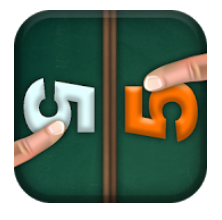 No dia de realização da atividade: apresentar aos alunos o desenvolvimento da atividade e as suas regras: respeitar os colegas, preservar os equipamentos, não ultrapassar os níveis razoáveis de ruído, aceitar os resultados, …Exemplificar a realização do jogo com um aluno.